ПРОЕКТ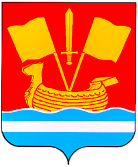 АДМИНИСТРАЦИЯ КИРОВСКОГО МУНИЦИПАЛЬНОГО РАЙОНА ЛЕНИНГРАДСКОЙ ОБЛАСТИП О С Т А Н О В Л Е Н И Еот ____________________ № ______О внесении изменений в постановление администрации Кировского муниципального района Ленинградской области от 30 июля 2021 года № 1353                    «Об утверждении нормативных затрат на обеспечение функций  администрации Кировского муниципального района Ленинградской области и                подведомственных ей  казенных учреждений»В связи с изменением потребности в отдельных товарах, работах, услугах администрации Кировского муниципального района Ленинградской области и в целях актуализации нормативов цен отдельных товаров, работ, услуг:Внести в постановление администрации Кировского муниципального района Ленинградской области от 30 июля 2021 года              № 1353 «Об утверждении нормативных затрат на обеспечение функций  администрации Кировского муниципального района Ленинградской области и подведомственных ей казенных учреждений» в редакции постановления администрации Кировского муниципального района Ленинградской области от 24 августа 2022 года № 1058 «О внесении изменений в постановление администрации Кировского муниципального района Ленинградской области от 30 июля 2021 года № 1353 «Об утверждении нормативных затрат на обеспечение функций  администрации Кировского муниципального района Ленинградской области и подведомственных ей  казенных учреждений» (далее – постановление) следующие изменения:В приложении 1 к постановлению: Позицию 21 пункта 7 «Норматив цены и количества рабочих станций, принтеров, многофункциональных устройств, копировальных аппаратов и другой оргтехники и бытовой техники» изложить в следующей редакции: «».Позицию 5 пункта 8 «Норматив количества и цены носителей информации» изложить в следующей редакции: «». Подпункт 3 «Руководители» пункта 21 «Норматив количества и цены мебели» изложить в следующей редакции:«». Подпункт 4 «Иные должности, мебель прочая» пункта 21 «Норматив количества и цены мебели» изложить в следующей редакции:«».  2. Настоящее постановление подлежит размещению в единой информационной системе в сфере закупок в течение 7 рабочих дней со дня  его принятия.3. Контроль за исполнением настоящего постановления возложить на заместителя главы администрации по ЖКХ.Первый заместительглавы администрации 						         С.А. Ельчанинов№ п/пНаименование должностейНаименованиеЕд. изм.КоличествоНорматив  цены  за ед. (руб.)Срок полезного использования, лет21РуководителиТелефон/ радиотелефон/ телефон IPшт.Из расчета 2 на 1 пользователя7 651,00521Иные должностиТелефон/ радиотелефон/ телефон IPшт.Из расчета 1 на 1 пользователя7 651,005  №   п/пНаименованиеЕдиница измеренияКоличествоНорматив  цены  за ед. (руб.)5Твердотельный накопитель (ssd-диск) шт.20 шт. на учреждение ежегодно3 616,33№ п/пНаименованиеЕд. изм.КоличествоНорматив цены за ед. (руб.)Срок полезного использования1Стол руководителяшт.Из расчета 1 на 1 пользователя31 584,107 лет2Стол для переговоровшт.Из расчета 1 на 1 пользователя35 714,837 лет3Кресло руководителяшт.Из расчета 1 на 1 пользователя20 275,005 лет4Стул для посетителейшт.По мере необходимости8 776,397 лет5Шкаф для одеждышт.Из расчета 1 на 1 пользователя16 611,777 лет6Шкаф для документов (закрытый)шт.Из расчета 3 на 1 пользователя14 621,337 лет7Шкаф для документов (витрина)шт.Из расчета 3 на 1 пользователя23 232,677 лет8Тумба вид 1шт.Из расчета 1 на 1 пользователя6 185,917 лет9Тумба вид 2шт.Из расчета 1 на 1 пользователя18 193,337 лет10Стол для посетителейшт.По мере необходимости11 254,577 лет11Стол приставнойшт.По мере необходимости10 802,337 лет12Стол для служебного помещенияшт.По мере необходимости5 429,407 лет13Книжная полка или навесная полкашт.Из расчета 2 на 1 пользователя3 804,297 лет14Прочие предметы мебели, исходя из фактической потребностиСумма в год, руб.100 000,00№ п/пНаименованиеЕд. изм.КоличествоНорматив цены за ед. (руб.)Срок полезного использования1Стол рабочийшт.Из расчета 1 на 1 пользователя12 426,057 лет2Стол компьютерныйшт.Из расчета 1 на 1 пользователя6 293,637 лет3Кресло офисноешт.Из расчета 1 на 1 пользователя9 889,135 лет4Стул для посетителейшт.По мере необходимости2 944,677 лет5Шкаф для одеждышт.Из расчета 1 на 1 кабинет16 611,777 лет6Шкаф для документов (закрытый)шт.Из расчета 3 на 1 пользователя14 621,337 лет7Шкаф для документов (витрина)шт.Из расчета 3 на 1 пользователя23 232,677 лет8Тумба вид 1шт.Из расчета 1 на 1 пользователя6 185,917 лет9Тумба вид 2шт.Из расчета 1 на 1 пользователя18 193,337 лет10Тумба под TVшт.По мере необходимостине планируется к приобретению7 лет11Стеллаж подвесной шт.По мере необходимостине планируется к приобретению 7 лет12Диван угловойшт.По мере необходимостине планируется к приобретению 7 лет13Стол для посетителейшт.По мере необходимости11 254,577 лет14Стол приставнойшт.По мере необходимости10 802,337 лет15Стол для служебного помещенияшт.По мере необходимости5 429,407 лет16Книжная полка или навесная полкашт.Из расчета 2 на 1 пользователя3 804,297 лет17Прочие предметы мебели, исходя из фактической потребностиСумма в год, руб.100 000,00